Итоги месячника безопасности на водных объектах, расположенных на территории Клюквинского сельсовета Курского районаНа территории муниципального образования "Клюквинский сельсовет" Курского района Курской области в период с 1 июня по 30 июня 2020 года проведен месячник безопасности на водных объектах, расположенных на территории Клюквинского сельсовета Курского района.До 1 июня 2020 года осуществлена подготовка и оборудование пляжа, расположенного в д. Дурнево. Организовано проведение технического освидетельствования пляжа на готовность к купальному сезону, а также проведена очистка дна водного объекта на пляже.Организована работа спасательного поста на пляже в д.Дурнево в купальный сезон, который оснащен плавсредствами и спасательным оборудованием. Персонал спасательного поста прошел обучение и подготовку по порядку оказания помощи терпящим бедствие на воде. На пляже оборудован стенд безопасности на воде.Купальный сезон открыт с 15 июня 2020 года. Проведено информирование населения с использованием СМИ и официального сайта сети Интернет об организованных местах массового отдыха людей на воде (пляжа) и местах запрещенных для купания. Администрацией Клюквинского сельсовета подготовлены и распространены среди населения, а также среди посетителей пляжа в д.Дурнево, памятки (листовки) по правилам поведения на воде.Администрацией Клюквинского сельсовета совместно с сотрудниками полиции проведены рейды по выявлению мест несанкционированного купания населения на водных объектах, расположенных на территории Клюквинского сельсовета Курского района.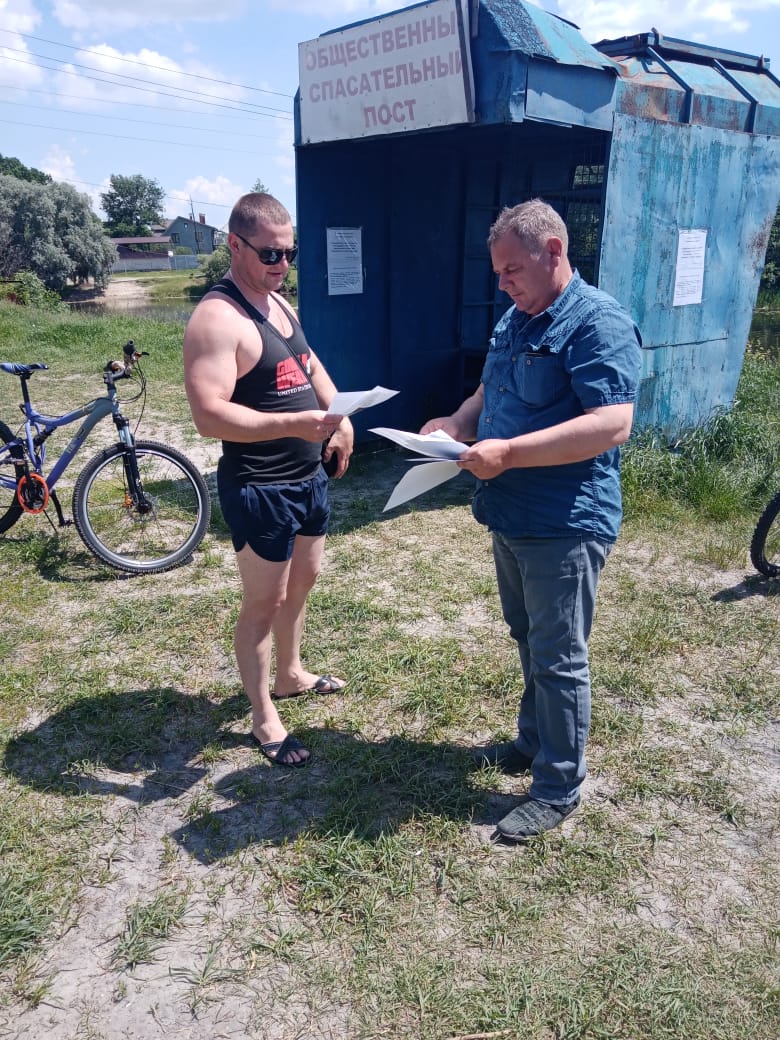 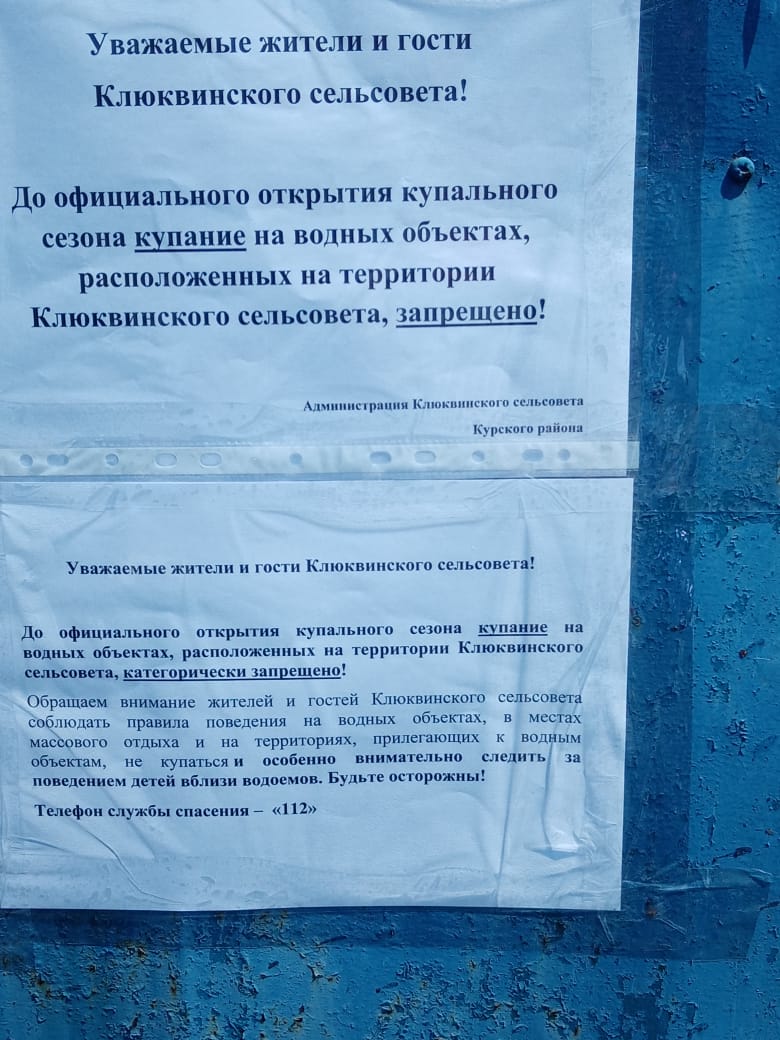 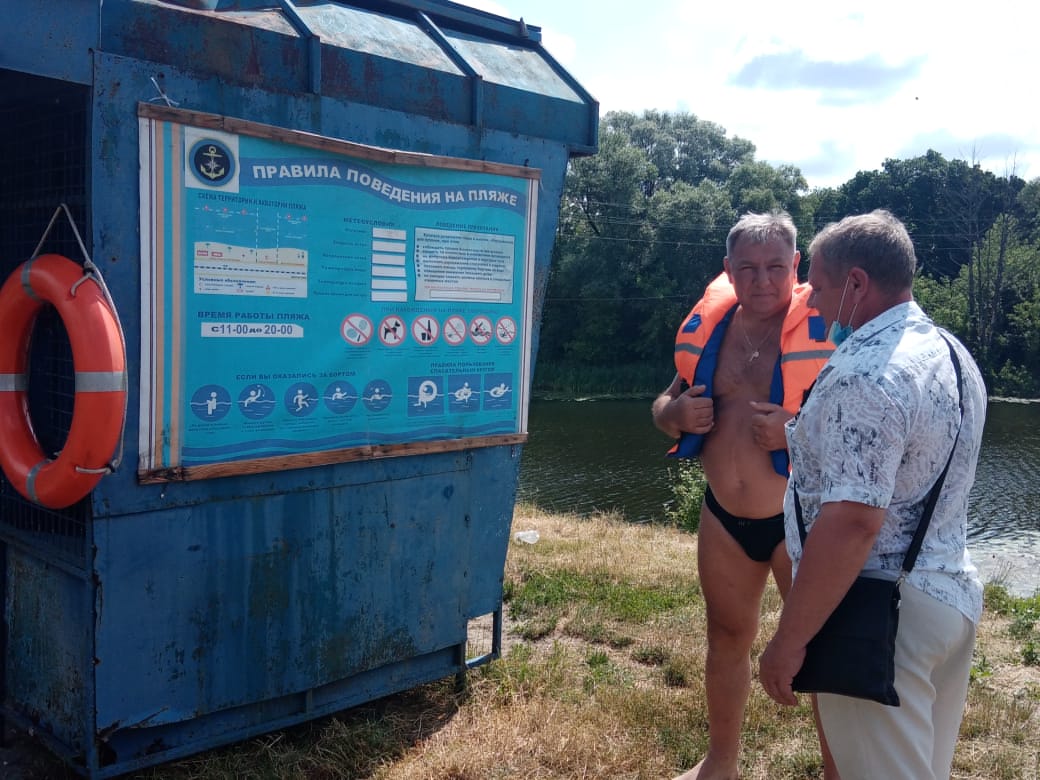 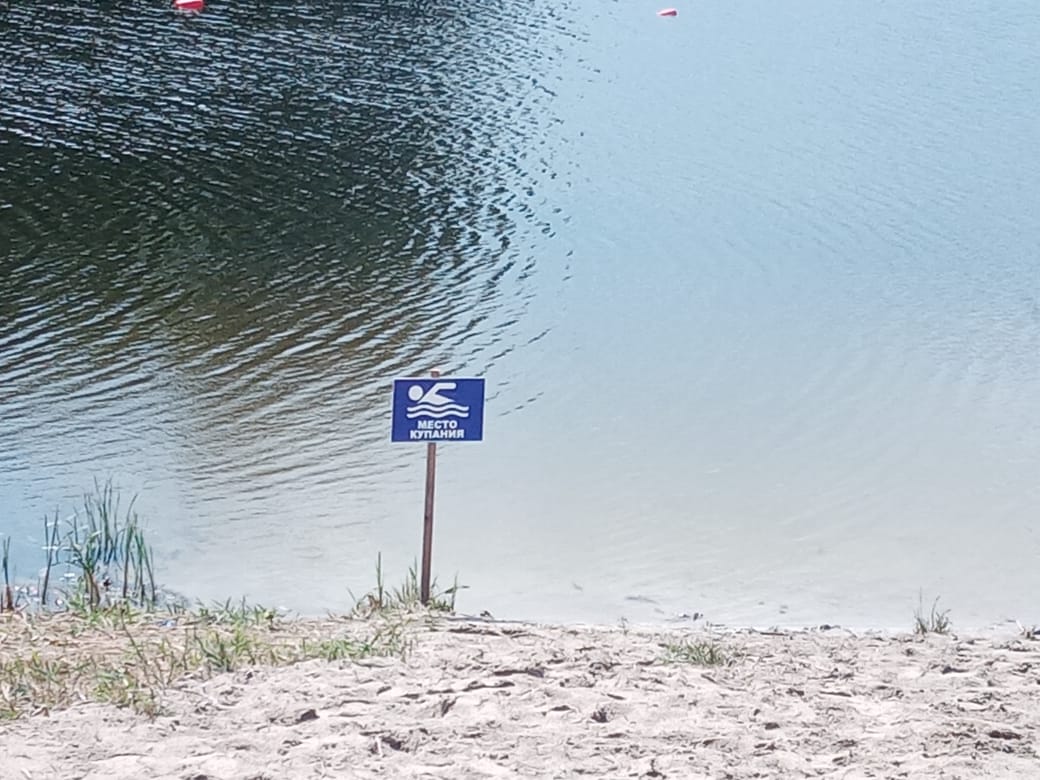 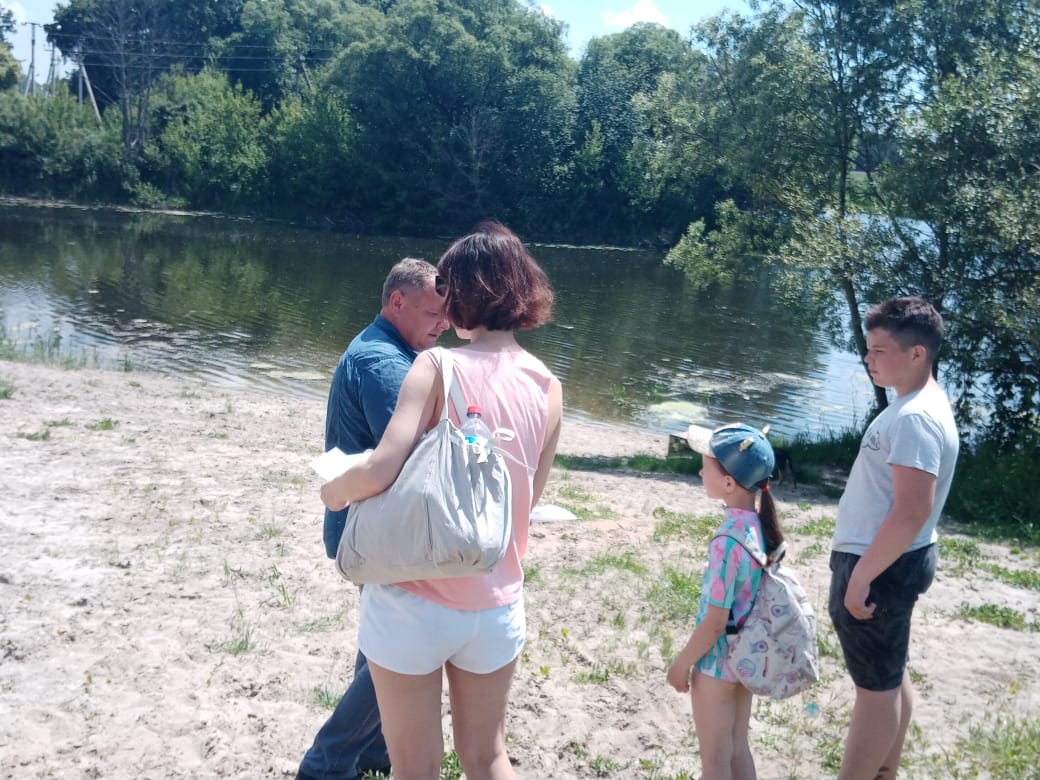 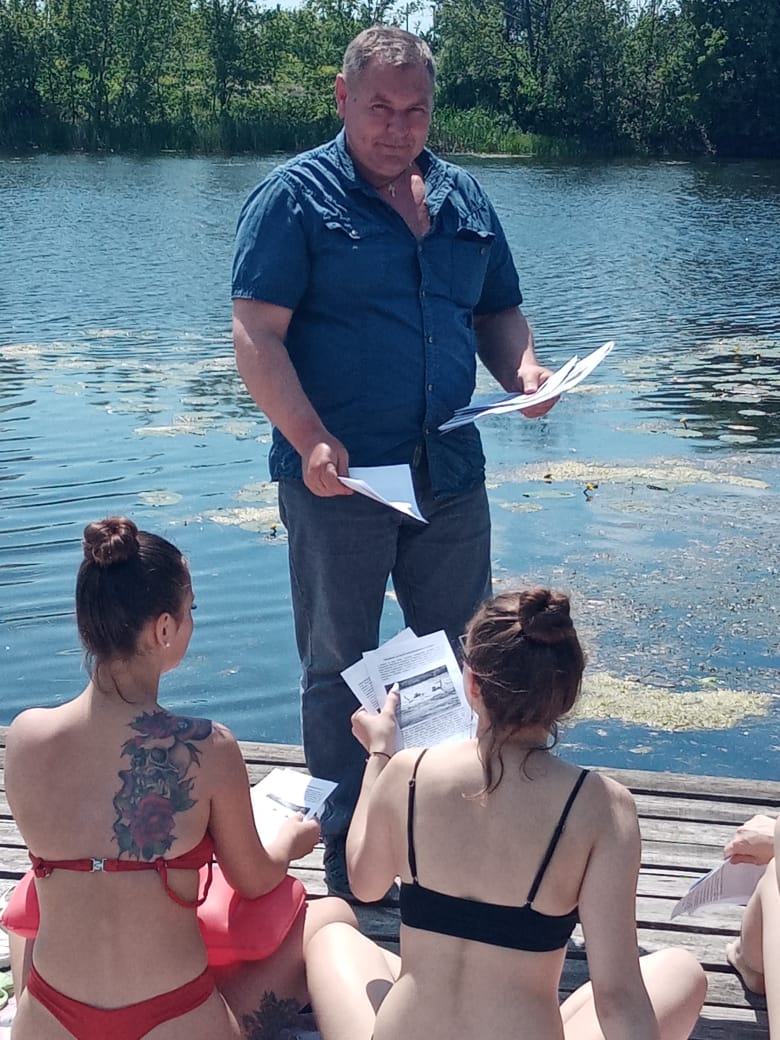 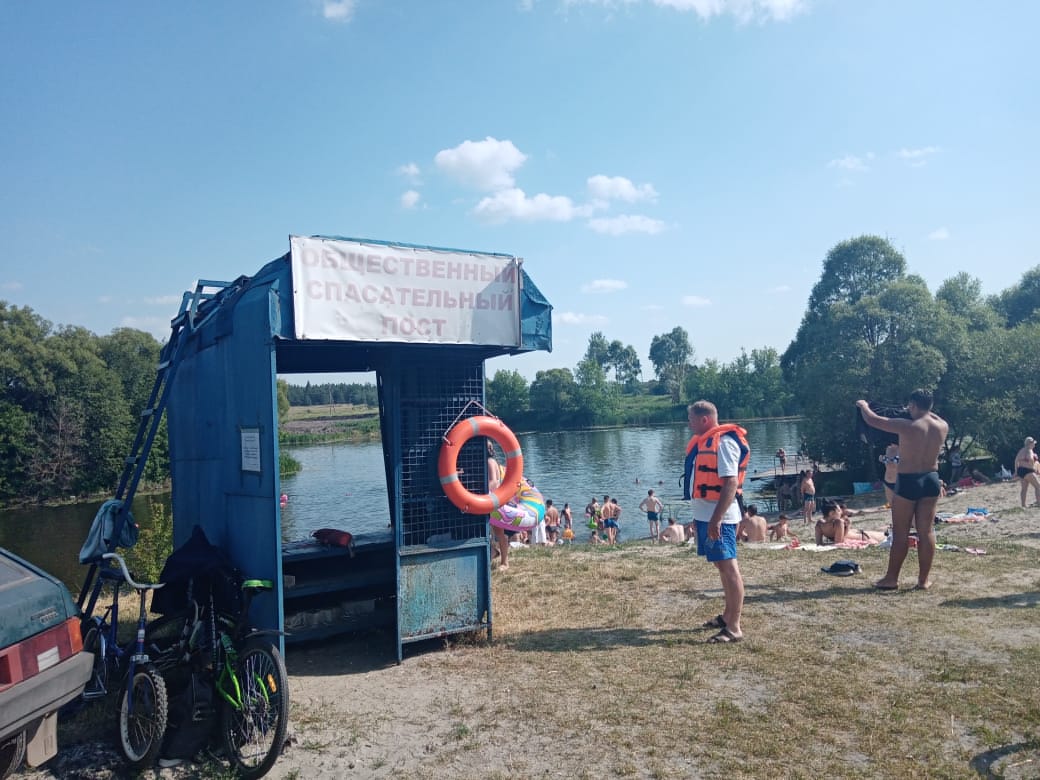 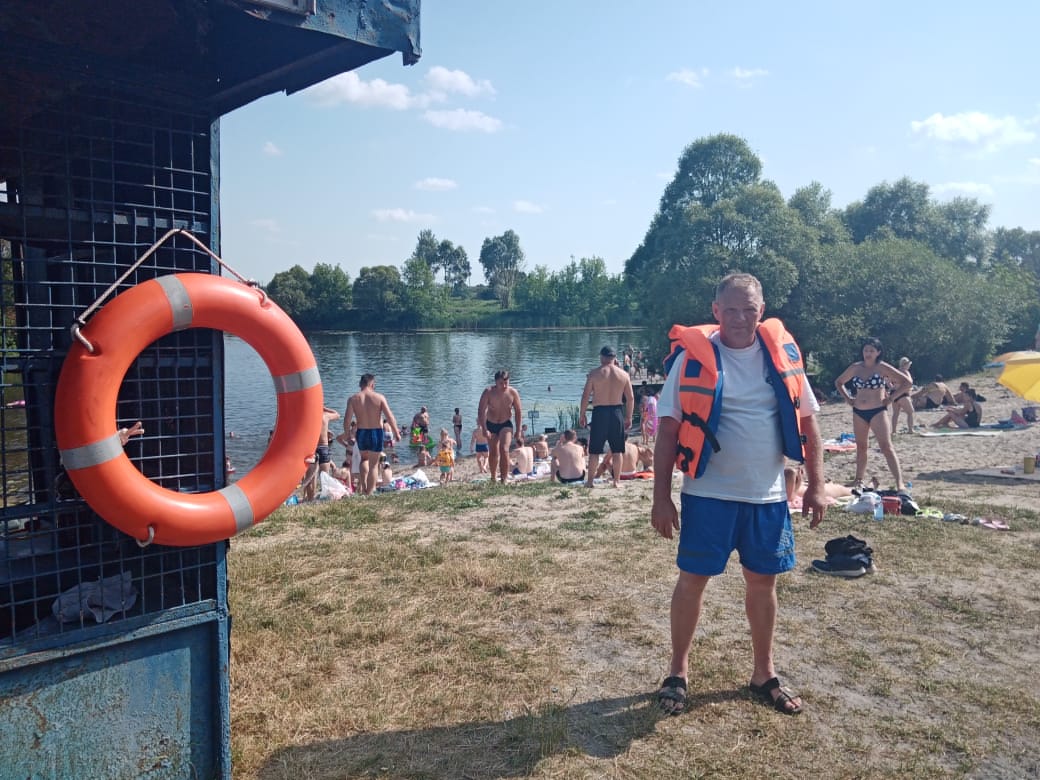 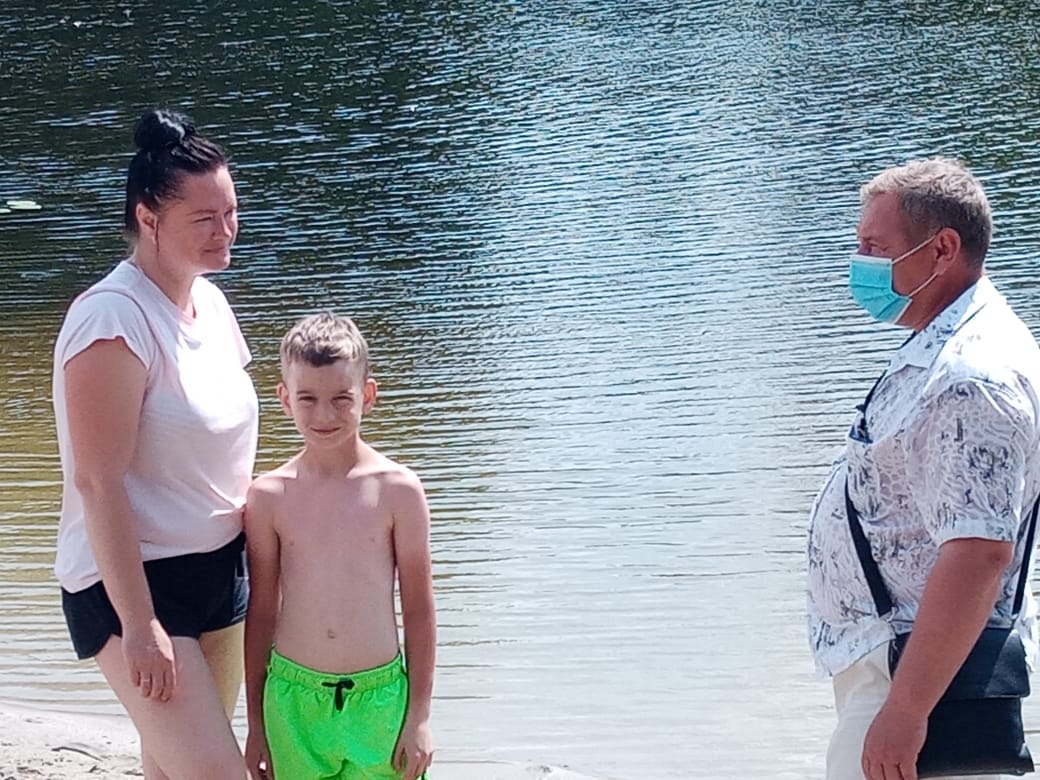 